CALENDRIER des FESTIVITES De la PECHELes dates importantes à retenir  avec remise à jour mensuel	L’ETANG est ouvert toute l’Année de 6h30 à  19h30Je souhaite à tous de respecter les 3 M : MASQUE, MAINS, METRAGE et un retour autour de l’étang ; LA SAISON 2021-2022 A DEBUTER , PENSEZ A RENOUVELLER VOS PERMIS (voir procédure  internet ).Conseil Administration le 18/01/22 à 18h30 ; Le 15/03 à 18h30 ; LE 17/05 à 18h30 ASSEMBLEE GENERALE LE 15 DECEMBRE à 18H30 au SIEGE LYON 1ER 22 Décembre 2021 à 14h, conseil de discipline au siègeDu 21 au 23 Janvier 2022 Salon National Pêche et Loisirs à Clermont Ferrand à la Grande Halle d'Auvergne OUVERTURE DE LA TRUITE en RIVIERE le Samedi 13 MarsTARIF SAFARI/CHALLENGE :20€/ Participant ; hors Safari 10€ /jour/pêcheur 4 truites/jour/pêcheur (voir règlement des priCHALLENGE LSM Pêche : CHALLENGE ANNUEL de TRUITESDu Samedi 26 FEVRIER AU MARDI 1ER MARS 2022 ( Alevinage à déterminer soit  le 23 ou 24 février avec le pisciculteur, bénévoles requis). SAFARI du PRINTEMPS : Lâché de TRUITESDu SAMEDI 30 AVRIL au 3 Mai 2020 ; alevinage soit le 27 ou le 28 avril, bénévoles requis. PECHE de Nuit : fermeture de FIN NOVEMBRE  à début AVRIL. Aucune dérogation ne sera accordée durant cette période.Barbecue et buvette pour tous les safaris/challenge de 2022 dans le respect des règles sanitaires en vigueur. Dès l'ouverture de la pêche de nuit, la demande doit être faite auprès du Président par émail, sms, ou téléphone ; une SEMAINE avant la date si possible et non le jour même. RESPECTER LE PROTOCOLE D’UN COVID-19, les 3 M (mains, métrage, masque). 								Le PRESIDENTMarc DONCIEUX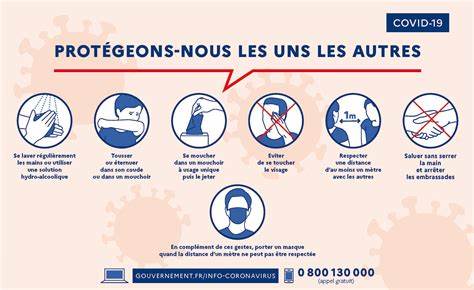 